     	Направляю Вам повестку дня на 1-ое заседание Совета депутатов Карталинского городского поселения, которое состоится 28 сентября 2020 года в 15-00 часов местного времени в большом зале администрации Карталинского муниципального района.  Прошу не планировать командировки и другие мероприятия в этот день. Избрание председателя Совета депутатов Карталинского городского поселения (Е.В. Протасова)Об избрании заместителя председателя Совета депутатов Карталинского городского поселения (избранный председатель)Председатель Совета депутатовКарталинского городского поселения                                           Е.В. Протасова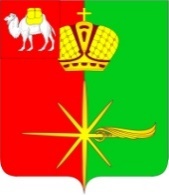 Депутатам Совета депутатов Карталинского городского поселенияГлаве Карталинскогомуниципального районаА.Г. ВдовинуГлаве Карталинскогогородского поселенияС.В. МарковскомуКарталинскому городскому прокуроруС.П.Чеурину